KATILIM BELGESİ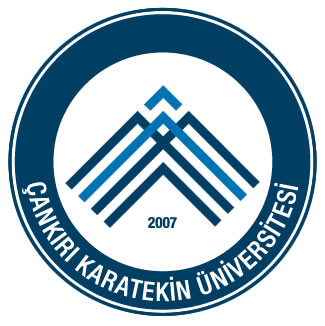 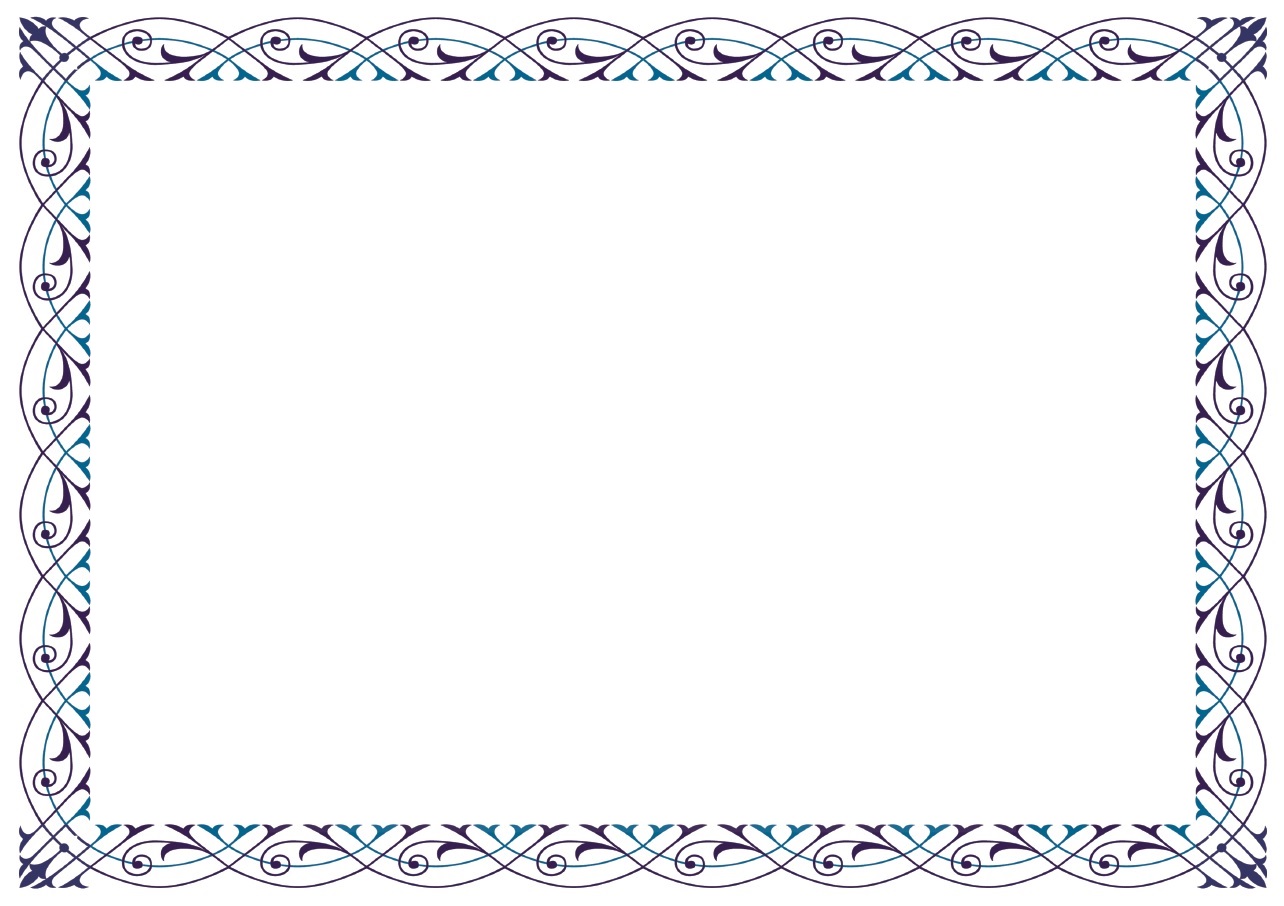 HİZMET İÇİ EĞİTİM ADIKATILIMCI ADIÇANKIRI KARATEKİN ÜNİVERSİTESİ TARAFINDAN DÜZENLENEN ………………. SÜRELİ EĞİTİME KATILIP, EĞİTİMİN DEVAM KOŞULUNU SAĞLAYIP, BU BELGEYİ ALMAYA HAK KAZANMIŞTIR.GENEL SEKRETER